ҠАРАР                                                                                        ПОСТАНОВЛЕНИЕ21 май 2018 й.                                      № 24                                           21 мая 2018 г.О внесении дополнений в постановлениеАдминистрации сельского поселения Байгузинский сельсовет муниципального района Янаульский район Республики Башкортостан от 18 декабря 2017 года № 81 «Об утверждении перечня кодов подвидов доходов, по видам доходов, администраторами которых являются органы местного самоуправления поселения»        В целях своевременного зачисления в бюджет сельского поселения Байгузинский сельсовет муниципального района Янаульский район Республики Башкортостан безвозмездных поступлений Администрация сельского поселения Байгузинский сельсовет ПОСТАНОВЛЯЕТ:        1. Внести дополнение в перечень кодов подвидов доходов, по видам доходов, администраторами которых являются органы местного самоуправления поселения для кодов бюджетной классификации:        000 2 07 05030 10 0000 180 «Прочие безвозмездные поступления в бюджеты сельских поселений» 2. Контроль за исполнением настоящего постановления оставляю за собой.Глава сельского поселения                                                     З.З.ХановБАШKОРТОСТАН  РЕСПУБЛИКАHЫЯNАУЫЛ  РАЙОНЫ МУНИЦИПАЛЬ РАЙОНЫНЫN БАЙFУЖА  АУЫЛ СОВЕТЫ АУЫЛ БИЛEМEHЕ  ХАКИМИEТЕ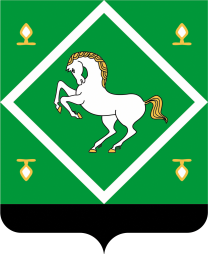 Администрация сельского поселения байгузинский сельсовет МУНИЦИПАЛЬНОГО  районаЯНАУЛЬСКИЙ РАЙОН РеспубликИ Башкортостан6200 180от физических лиц на финансовое обеспечение реализации проектов развития общественной инфраструктуры, основанных на местных инициативах6300 180от юридических лиц на финансовое обеспечение реализации проектов развития общественной инфраструктуры, основанных на местных инициативах